学校紹介記事原稿　提出用フォーマット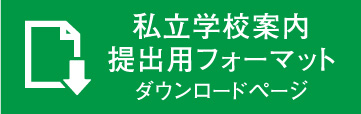 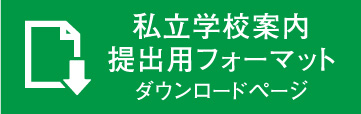 中学名　　　　　　　　　　　　　　　　　　　高校名　　　　　　　　　　　　　　　　　　　※正確にご記載ください。Ａ見出し・本文の原稿○キャッチコピー（原則として20字まで　多い場合は長体対応になります）○本　文　　文字数は１７字×４２行（２段組み）です。原則として小見出しを１つ以上つけてください。（最大３つまで）小見出しは２行分のスペースを使用します。１２字までを推奨。多い場合は長体対応。文体は「ですます調」です。☆本文（小見出し含む）のご記入欄※小見出しは赤字でご記載ください。２行分のスペースを使用するため、次の行には記載しないでください。Ｂ学校ＤＡＴＡの原稿ご記入またはチェックを入れてください。○男女別　・中学校　　　男　子　・　　女　子　・　　共　学　・　　男女別学　・高等学校　　　男　子　・　　女　子　・　　共　学　・　　男女別学○高等学校の学科（コース）　　中学のクラス・コースがある場合もお書きください。　例）　普通科（特進・進学）○所在地　〒　　　　東京都　　　　　　　　　　　　　　　　　　　TEL　　　　　　　　　　○アクセス　　最寄り駅とそこからの徒歩時間、バス時間などをそれぞれお書きください。　例）JR〇〇線〇〇駅　徒歩〇分、東京メトロ〇〇線○○駅　バス〇分○ＱＲコードのリンク先http://　　　　　　　　　　　　　　　　　　　　　　　　　　　　　　　　　　　○生徒募集について　　・中学募集　　あ　り　・　　な　し・高校募集　　あ　り　・　　な　しＣ３写真のレイアウトについて〇ご希望の配置パターンを選択してください。※原稿提出のお願いNO.２をご参照ください。　　Ａ　・　　Ｂ　・　　Ｃ　・　　Ｄ　・　　Ｅ　・　　Ｆ　ご記入いただいた先生のお役職名とお名前お役職名　　　　　　　　　　　お名前　　　　　　　　　　　　　　　　　　　　　　ご連絡先　　　　　　　　　　　　　　　　ご協力いただきどうもありがとうございました。ファイル名に学校名を入れていただき下記メールアドレスへお送りください。送信先：tksg@univpress.co.jp（大学通信）